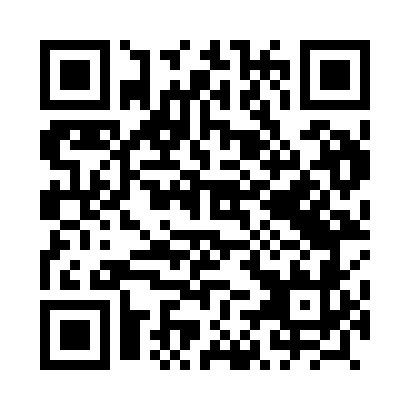 Prayer times for Klodno, PolandMon 1 Apr 2024 - Tue 30 Apr 2024High Latitude Method: Angle Based RulePrayer Calculation Method: Muslim World LeagueAsar Calculation Method: HanafiPrayer times provided by https://www.salahtimes.comDateDayFajrSunriseDhuhrAsrMaghribIsha1Mon4:126:2112:535:197:269:262Tue4:096:1812:525:207:289:293Wed4:066:1612:525:217:309:314Thu4:036:1312:525:237:319:345Fri3:596:1112:525:247:339:376Sat3:566:0812:515:257:359:397Sun3:536:0612:515:277:379:428Mon3:496:0412:515:287:399:459Tue3:466:0112:505:297:419:4810Wed3:425:5912:505:317:439:5011Thu3:395:5612:505:327:459:5312Fri3:355:5412:505:337:479:5613Sat3:325:5112:495:357:489:5914Sun3:285:4912:495:367:5010:0215Mon3:245:4712:495:377:5210:0516Tue3:215:4412:495:387:5410:0817Wed3:175:4212:485:407:5610:1118Thu3:135:4012:485:417:5810:1419Fri3:095:3712:485:428:0010:1820Sat3:055:3512:485:438:0210:2121Sun3:015:3312:485:458:0310:2422Mon2:575:3112:475:468:0510:2823Tue2:535:2812:475:478:0710:3124Wed2:495:2612:475:488:0910:3525Thu2:445:2412:475:498:1110:3926Fri2:405:2212:475:518:1310:4227Sat2:365:1912:475:528:1510:4628Sun2:355:1712:465:538:1710:5029Mon2:345:1512:465:548:1810:5030Tue2:335:1312:465:558:2010:51